Zadaci iz Glazbene kulture za 6. B i 6. F razred. Tjedan 20. 4. – 24. 4. 2020. Lijepi pozdrav. VAŽNO: Upute: Ništa ne prepisujte u kajdanku do trenutka kada to zatražim od vas (pred kraj današnjeg sata)Objašnjenje oznaka: pjesma iz udžbenika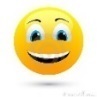  skladba na cd-u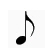  pogledati neki link najčešće s youtubea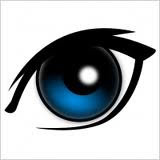 PONAVLJANJE:Dragi učenici. Na početku današnjeg sata ponoviti ćemo gradivo prošlog sata. Postaviti ću vam nekoliko pitanja. Pitanja i odgovore ovoga puta ne prepisujte u kajdanku nego ih izgovorite na glas, a potom provjerite odgovore u gradivu od prije dva tjedna.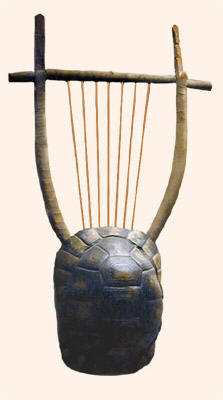 Od kuda potječe lira?Koliko žica ima lira?Kako se zove dio instrumenta koji pojačava njegovu glasnoću?Od čega je bila izrađivana rezonantna kutija lire?OBRADA:Pogledajte i poslušajte: Petar Iljič Čajkovski: balet Orašar, Valcer cvijeća (orkestralna izvedba – dakle bez balerina, baletana, pozornice)Obratite posebnu pozornost na instrument harfu u prve minutu i petnaest sekundi izvedbe. https://www.youtube.com/watch?v=XwgOWDUlDgY (kopirajte link na google tražilicu ili ctrl + lijevi klik miša na link)Pogledajte i poslušajte sada istu skladbu, ali u izvedbi harfe solo.https://www.youtube.com/watch?v=52wFGGKMuJs (kopirajte link na google tražilicu ili ctrl + lijevi klik miša na link)Na samom kraju sata poslušajte i ovu vama poznatu skladbu u izvedbi na solo harfi.  The Lord of the rings and Hobbithttps://www.youtube.com/watch?v=qDh3XzCLTqk (kopirajte link na google tražilicu ili ctrl + lijevi klik miša na link)Prepišite sada u kajdanku ovo u nastavku.Harfa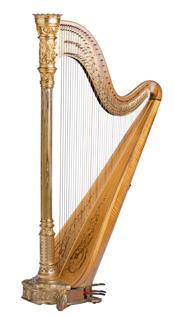  Petar Iljič Čajkovski: balet Orašar, Valcer cvijećaHarfa ima 47 žica. Rezonantna kutija (tijelo) harfe je trokutastog oblika. Žice su različitih boja i veličina. Duža i deblja žica daje dublji ton, a kraća i tanja žica viši ton. Različite boje žica olakšavaju sviranje i prepoznavanje tonova.Trokutasti okvir stoji na postolju sa 7 pedala. Pedale služe za mijenjanje visine tona.Hvala na pažnji 